Publicado en Bilbao el 17/04/2020 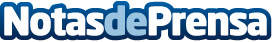 Robots de ocasión de Robots Gallery contra el Covid 19Gracias a su versatilidad, varios clientes han reorientado la fabricación a mascarillas y geles de limpiezaDatos de contacto:Servicios Periodísticos944331652Nota de prensa publicada en: https://www.notasdeprensa.es/robots-de-ocasion-de-robots-gallery-contra-el Categorias: Inteligencia Artificial y Robótica País Vasco Otras Industrias http://www.notasdeprensa.es